Laurentian Fibromyalgia AssociationMissionTo provide information and support to members and people around them on the different aspects of the disease and on existing resources. To heighten public awareness, inform health professionals and social service stakeholders.Services offeredSupport hotlineWebsite, Facebook, TwitterPhysical therapy classes designed for people with fibromyalgiaSupport groups in different areas of the Laurentians to break isolationNewsletter “ Fibro-Soleil ”Conferences and workshopsRental of books and audio/visual materialsDVD : Conference by Dr. Pierre Arsenault on fibromyalgia (detailed explanation of the disease, research avenues, medications, treatments, etc.).French version only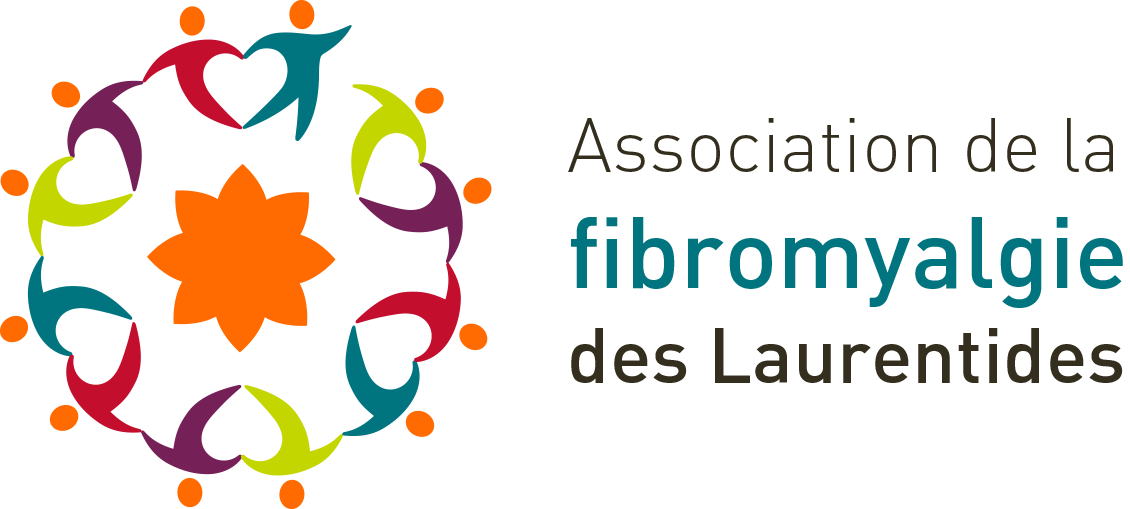 701, rue St-Georges, Saint-Jérôme (QC) J7Z 5C7Tél. : (450) 569-7766 ou le 1-877-705-7766Fax : (450) 569-7769Site web : www.fibromyalgie-des-laurentides.ca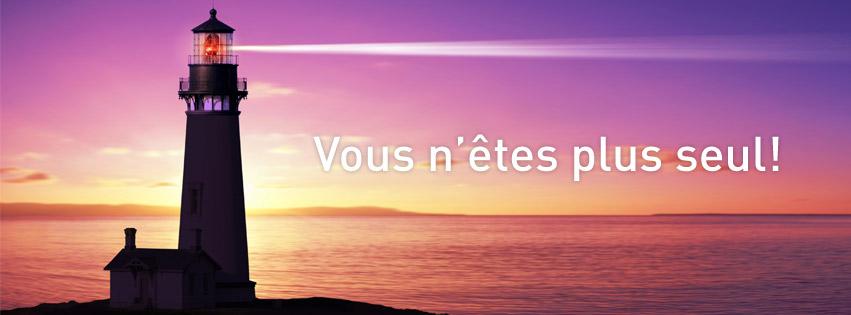 